Gulfjobseeker.com CV No: 23232Mobile +971505905010 / +971504753686 To get contact details of this candidatesSubmit request through Feedback Linkhttp://www.gulfjobseeker.com/feedback/submit_fb.phpCareer Objective:Looking forward for an opportunity in a challenging environment, where I can utilize my skills in contributing effectively to the success of the organization and also for the improvement of my personal skills.Profile & Strengths 	Acquired fair knowledge of languages with a constant interest in gaining information regarding new advances. 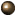 	Fair talent for problem solving and ability to handle multiple functions and activities in high pressure environments with tight deadlines.	Highly motivated, sharp, quick learner, having a strong work ethics and continuously striving for self-improvement. Competent, diligent & result oriented.Work Experience:-CITI BANK CARDS Experience:  December 2013 to August 2014Worked for Supreet Business Solutions Pvt. Ltd. as a Relationship Officer.Promote credit cards to customersInvolved in sales campaigns & road showsDeliver individual’s sales target that are defined by the BankMaking regular cold callsMaking telephonic calls to the potential customers and leadsPractitioner CRM operations for IBM global process services from March 2013 to November 2013Working with IBM for amazon.com processHandle queries of customers regarding the products they purchase online on amazon.comMaking refunds and replacement for the disputed productsArranging returns for the productsAssist the customer if they are facing any issue while shopping online or in using website.Follow ups for the cases.  Sales Executive for Client Connexion Pvt Ltd from August 2012 to February 2013Had joined CCIPL (Citi Bank Card) as Sales Executive.Was promoting Citi Bank Shopper Stop Card.Was operating at the Approval rate of 58%.Cover whole shopper stop alone.Extra-Curricular Activities:-Online test of storage technology organized by EMC2 dated 13-Nov-2010 hosted at Integral University, Lucknow, U.P., India.Workshop conducted by HCL Career Development Center on red hat Microsoft and Cisco.Area of Interest:-Marketing and Sales, Client Service (B2B)Academic Qualification-	B. Tech. (Computer Science and Engineering)Personal Particulars:-Date of birth		:	06/02/1989Nationality		:	Indian	Gender			:	MaleMarital Status		:	Single	Languages Known	:	English, Hindi & Urdu.Name Of InstitutionCourseYearBoard / UniversityIntegral University, Kursi Road, Lucknow, IndiaB. Tech.2008-12Integral UniversityKursi Road Lucknow, U.P., India.Aminabad Inter  CollegeLucknow, IndiaIntermediate2007Uttar Pradesh Board of Education, IndiaAminabad Inter CollegeLucknow, IndiaHigh School2005Uttar Pradesh Board of Education, India